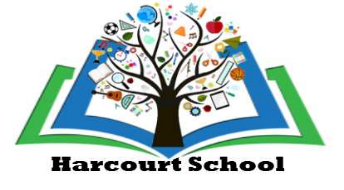 Harcourt School 2021 – 2022School Supply ListGrades K-1-21 Book Bag (Labeled)1 Lunch Bag (Labeled)1 Pair of white soled sneakers for gym (Must have Velcro closures if child cannot tie PLEASE, for inside and outside sneakers.)1 Pair of outdoor sneakers (please put name inside of sneakers)2 Boxes of tissueChange of clothes – pants, shirt, socks and underwear. (These will be kept in their lockers should an emergency arise, labeled.)1 pkg HB (only) pencils1 pair of scissors (labeled)1 pkg large Ziplock freezer bags (no slider zip tops)1 pkg small Ziplock bags1 pkg of index (recipe) cards1 large container of play dough (any colour)3 pkg of 6 “Dry Erase” markers (unscented)1 yellow writing folder (a two pocket portfolio, like a duo-tang, but with no prongs, and with 2 pockets)Kindergarten – 10 green duo-tangs (no fancy design on front)Grade 1          - 10 red duo-tangs (no fancy design on front)Headphones – please label with student’s name.Please no markers or Gel pens.Please only get the supplies that are on the list. Thank you!Have a Great Summer 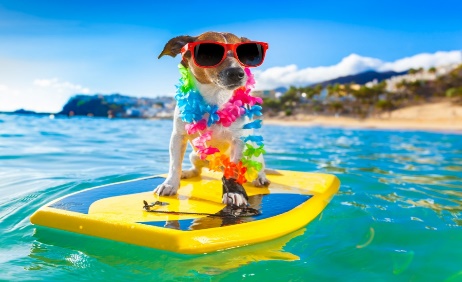 